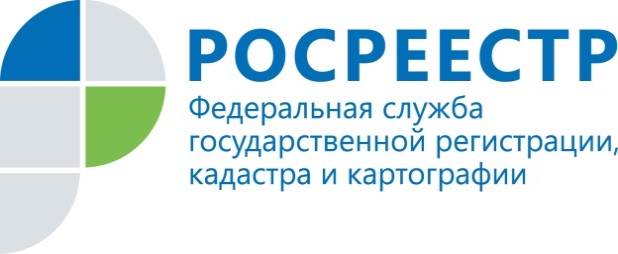 ПРЕСС-РЕЛИЗПомощник руководителя Управления Росреестра по Приморскому краю по СМИ  А. Э. Разуваева+7 (423) 241-30-58моб. 8 914 349 45 85
25press_rosreestr@mail.ruhttps://rosreestr.ru/  690091, Владивосток, ул. Посьетская, д. 48У вас вопросы – у Росреестра ответы!Владивосток, 04.04.2019 Около двухсот представителей органов государственной власти и местного самоуправления, общественности, бизнес-структур, риэлтерских агентств и нотариальных контор из Уссурийска, Спасска-Дальнего, Спасского, Черниговского, Хорольского, Ханкайского, Октябрьского, Пограничного, Михайловского районов Приморского края собрались в г. Уссурийске на очередном выездном семинаре, организованном Управлением Росреестра по Приморскому краю.         Участников семинара интересовали вопросы осуществления кадастрового учета земельных участков и нововведения 2019 года, особенности осуществления кадастрового учета объектов капитального строительства, порядок приема документов на государственный кадастровый учет и государственную регистрацию прав.На семинаре обсуждались также темы предоставления услуг по государственному кадастровому учету и государственной регистрации прав в электронном виде, вопросы применения Федерального закона «О внесении изменений в Градостроительный кодекс Российской Федерации и отдельные законодательные акты Российской Федерации». Было уделено внимание организации межведомственного взаимодействия Управления Росреестра по Приморскому краю, органов государственной власти и местного самоуправления при оказании государственных услуг. Также участников интересовали вопросы государственной кадастровой оценки объектов недвижимости.По окончании встречи к сотрудникам Управления Росреестра по Приморскому краю, как и всегда, выстроилась очередь из желающих получить индивидуальные консультации. Всем участникам семинара были даны исчерпывающие и квалифицированные ответы на задаваемые вопросы.    Следующий семинар состоится в апреле, в г. Владивостоке, на базе Приморского центра общероссийской сети распространения правовой информации «Базис», а в июне краевое Управление Росреестра приглашает всех желающих посетить семинар в  Дальнереченске.  О РосреестреФедеральная служба государственной регистрации, кадастра и картографии (Росреестр) является федеральным органом исполнительной власти, осуществляющим функции по государственной регистрации прав на недвижимое имущество и сделок с ним, по оказанию государственных услуг в сфере ведения государственного кадастра недвижимости, проведению государственного кадастрового учета недвижимого имущества, землеустройства, государственного мониторинга земель, навигационного обеспечения транспортного комплекса, а также функции по государственной кадастровой оценке, федеральному государственному надзору в области геодезии и картографии, государственному земельному надзору, надзору за деятельностью саморегулируемых организаций оценщиков, контролю деятельности саморегулируемых организаций арбитражных управляющих. Подведомственными учреждениями Росреестра являются ФГБУ «ФКП Росреестра» и ФГБУ «Центр геодезии, картографии и ИПД». В ведении Росреестра находится ФГУП «Ростехинвентаризация – Федеральное БТИ». Территориальным отделом Росреестра в Приморском крае руководит с декабря 2004 года Евгений Александрович Русецкий.